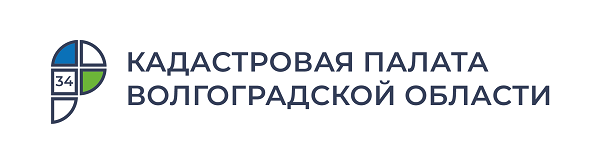 Кадастровая палата рассказала волгоградцам, как уточнить границы земельного участка«Пограничные» разногласия не редкость для собственников двух смежных участков. В Кадастровой палате назвали причину возникновения споров за территорию и рассказали, как уточнить границы земельного участка.Описание местоположения границ земельного участка является одной из основных характеристик, позволяющих определить земельный участок в качестве индивидуально определенной вещи. Местоположение границ земельного участка отображается в графической части межевого плана. Кроме того, границы земельного участка могут быть установлены на местности. Местоположение границ земельного участка устанавливается путем определения координат характерных точек таких границ.Собственникам земельных участков, у которых не определены границы, Кадастровая палата по Волгоградской области рекомендует провести межевание и внести уточненные сведения в Единый государственный реестр недвижимости (ЕГРН). Практика показывает, что именно отсутствие точно определенных границ – причина большинства споров между владельцами смежных участков. Уточнение границ защитит права собственников, а также минимизирует возникновение дополнительных рисков.Узнать, какие сведения о земельном участке внесены в ЕГРН можно из выписки об основных характеристиках и зарегистрированных правах на объект недвижимости.Если реестр не содержит необходимых сведений о границах, в выписке будет особая отметка: «Границы земельного участка не установлены в соответствии с требованиями земельного законодательства». Площадь такого участка будет указана целым числом – тем же, что и в правоустанавливающем документе.В случае если содержащиеся в ЕГРН координаты характерных точек границ земельного участка определены с точностью не ниже нормативной точности определения координат для земель определенного целевого назначения, уточнение местоположения границ земельного участка не требуется, за исключением ситуации, при которой в сведениях ЕГРН о местоположении границ земельного участка содержится реестровая ошибка.Можно воспользоваться и справочным сервисом «Публичная кадастровая карта». Найти конкретный земельный участок на ней проще всего по адресу. Если в окне описания объекта стоит отметка «Без координат границ» или площадь указана как декларированная, значит, требуется уточнение местоположения границ. Уточнение местоположения границ – это целый комплекс работ, которые может провести только специалист, обладающий правом на осуществление кадастровой деятельности (кадастровый инженер). Поэтому в первую очередь собственнику необходимо обратиться к кадастровому инженеру для проведения необходимых работ. Ознакомиться с информацией о действующих кадастровых инженерах можно через сервис «Государственный реестр кадастровых инженеров».Кадастровый инженер выезжает на место и проводит необходимые замеры. Если есть забор, то замеры проводят по нему. Если забора нет, лучше заранее обозначить углы участка колышками. Следующий этап – ознакомление с результатами замеров. Далее – процесс согласования границ с владельцами смежных участков. Результатом становится подготовка межевого плана, содержащего сведения о координатах границ земельного участка.Межевание – мера добровольная, но ее проведение поможет решить вопросы площади и границ земельного участка, а также избежать споров с соседями. После выполнения кадастровых работ в орган регистрации прав следует подать межевой план и заявление. Сделать это можно любым доступным способом: - через электронные сервисы на официальном сайте Росреестра (rosreestr.ru); - отправить по почте; - через офисы МФЦ. С уважением, Золотарева Елена Константиновна, специалист по взаимодействию со СМИ Кадастровой палаты по Волгоградской областиTel: 8 (8442) 60-24-40 (2307)e-mail: ekz_34@mail.ruМы ВКонтакте, в Instagram